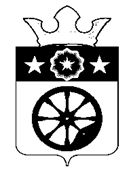 муниципальное образование пуровскоеГЛАВА поселенияпостановление  Об утверждении положения о проведении конкурса – дегустации национальных блюд «Фестиваль дружбы» на территории муниципального образования Пуровское 	С целью формирования интереса к народной культуре, знакомства с особенностями национальных культур народов, развития толерантности на основе понимания национальных особенностей и традиций других людей, создания атмосферы гражданского мира и российского патриотизма, противодействия ксенофобии, предупреждения экстремистской деятельности, воспитания интереса и уважения к духовно-нравственным и культурным ценностям народов России и других стран, постановляю: 	1. Провести на территории муниципального образования Пуровское 18 марта 2018 года конкурс – дегустацию национальных блюд «Фестиваль дружбы».2. Утвердить положение «Конкурс – дегустация национальных блюд «Фестиваль дружбы» на территории муниципального образования Пуровское (приложение).	3. Разместить настоящее постановление на официальном сайте муниципального образования Пуровское.	4. Контроль за исполнение настоящего постановления возложить на заместителя Главы Администрации по социальным вопросам А.К. Мектепкалиева.Глава поселения                                                                                                       В.В. НикитинПОЛОЖЕНИЕо проведении конкурса – дегустации национальных блюд«Фестиваль дружбы» I. Цели и задачи фестиваля:Фестиваль национальных культур «В семье единой» проводится с целью формирования в молодёжной среде, а так же среди взрослого населения интереса к народной культуре, знакомства с особенностями национальных культур народов, проживающих в муниципальном образовании Пуровское,  развития толерантности подростков  на основе понимания ими национальных особенностей и традиций других людей, создания атмосферы гражданского мира и российского патриотизма, противодействия ксенофобии, предупреждения экстремистской деятельности, воспитания интереса и уважения к духовно-нравственным и культурным ценностям народов России и других стран. II. Организаторы   фестиваля:Фестиваль проводится при организационной поддержке  Администрации муниципального образования Пуровское. Для организации и проведения Фестиваля создается Оргкомитет из числа представителей учреждений, расположенных на территории поселения Пуровское. К участию в Фестивале Оргкомитетом могут быть приглашены представители образовательных учреждений Пуровского района, творческих объединений и групп, предприятий, организаций, а также общественные организации. Фестиваль проводится на территории п. Пуровск в рамках мероприятий, посвященных единому Дню голосований Российской Федерации. Расходы, связанные с проведением Фестиваля несут организаторы.III. Участники фестиваля:Участники Фестиваля – жители и гости, представители образовательных учреждений, общественные организации, объединения муниципального образования Пуровское.По решению Оргкомитета гостями Фестиваля могут быть творческие коллективы, артисты, писатели и поэты, общественные деятели. В рамках фестиваля может быть организована ярмарка-продажа изделий прикладного творчества и национальной кухни. IV. Сроки и место проведения:Фестиваль проводится в три этапа:1 организационный:  срок до 15 февраля 2018 годаИнформирование учреждений, организаций, объединений и населения о проведении фестиваля. Выбор организованной группой страны и национальности.2 подготовительный:  срок до 01 марта 2018 года- сообщение об истории народности с обоснованием выбора, имитация быта (презентация);- национальный костюм;- национальное блюдо (с рецептом, который оформляется на листе формата А-4 в цветном варианте);- номер художественной самодеятельности (стихотворение, проза, танец, песня, представление обряда или театрализованного фрагмента художественного произведения выбранной народности).Регламент – 5-10 минут.3 основной:  18 марта 2018 годаФестиваль проводится 18 марта 2018 года на площади около магазина «Весна». Оргкомитетом дата и время проведения Фестиваля может быть уточнена и согласована с районным планом проведения мероприятий, посвященных единому Дню голосования. Участие в Фестивале бесплатное как для зрителей, так и для участников Фестиваля. Отдельные мероприятия Фестиваля по решению Оргкомитета могут быть проведены на платной основе. Оргкомитет заблаговременно рассылает Положение о Фестивале заинтересованным организациям и учреждениям, а также доводит до сведения населения поселения Пуровское через соответствующие СМИ. V. Регламент проведения:Главная задача фестиваля познакомить с национальными традициями и культурами. Такого рода мероприятие станет доброй традицией и будет способствовать сближению народов.Каждая делегация: - оформляет свою выставочную площадку в едином национальном стиле. Подача блюд, рецепты, национальные костюмы, предметы сервировки, оформление стола должны отражать  особый колорит кухни того народа, которую представляют.- готовит  визитку  и  презентацию своего блюда на 5-10 минут.- проводит мастер-класс по приготовлению своего блюда (все ингредиенты привозят с собой) с последующей дегустацией.- может организовать торговлю своими блюдами.  - участвует в концерте (время выступления  не более 10 минут).Для дегустации предоставляется одноразовая посуда: тарелка, вилка, ложка, стаканВ ходе фестиваля будет проходить  дегустационный конкурс  «Народная марка» среди посетителей, по итогам которого и будут распределены места победителей.VI. Критерии оценивания:Национальных номеров:- отражение национального колорита; - сплоченность коллектива;- зрелищность выступления;- оригинальность художественно-творческого решения;
- артистичность, эмоциональность исполнения.национальных костюмов и блюд:- отражение национального колорита; - оригинальность художественно-творческого решения; - устная презентация  (в номинации национальный костюм) или печатное оформление название блюда (в номинации национальное блюдо). VII. Технические требования:Вокальные и хореографические номера могут исполняться в инструментальном сопровождении или под фонограмму. Использование фонограмм «минус» (живое исполнение). Фонограммы должны быть на CD, МD, флэш-носителях с хорошим качеством звука. Национальное блюдо должно быть эстетично оформлено в соответствии с национальными традициями. Участникам конкурса нужно предусмотреть возможность организации дегустации блюда. VIII. Работа жюри:Для определения победителей фестиваля и подсчета голосов оргкомитет создает жюри, в состав которого  входят специалисты в представленных конкурсных номинациях, представители учредителей и организаторов фестиваля. IX. Подведение итогов и награждение участников:Жюри подводит итоги в каждой номинации. Победители  награждаются дипломами и  денежными призами. Специальные дипломы и призы могут быть предусмотрены от организаторов и спонсоров.  Остальные участники фестиваля получают Сертификаты участников. По материалам фестиваля будет выпущен буклет с рецептами национальных блюд.При подведении итогов жюри учитывает творческий подход  и оригинальность представления.	Участники  Фестиваля  награждаются дипломами участника по номинациям:«Художественное воплощение национального образа»;«Верность народным традициям»;«Знатоки истории  и традиций народа»;«Национальный колорит»;«Самая гостеприимная делегация»; «Единство в дружбе!»;«Сенсация фестиваля»; «За самобытность».X. Условия участия в конкурсе:Для участия в фестивале необходимо подать заявку в Администрацию муниципального образования Пуровское по электронному адресу: tatyana.nagovitsyna@mail.ru, тел.66-1-48 или в МБУК ДК «Пуровчанин» по телефону: 66-2-56 (форма заявки прилагается). Участие в фестивале и транспортные расходы за счёт направляющей стороны.Данное положение является в официальным приглашением на мероприятие.Приложение к конкурсуФорма заявки  на участие в   фестивале национальных культур «В семье единой» 
Анкета – заявка на участие фестивале национальных культур «В семье единой»1.    Участник фестиваля (название коллектива)__________________________________________________________________________________________________2.    Руководитель (Ф.И.О.)______________________________________________3. Численность коллектива: _________________человек4.    Блюдо, какой национальности будет представлено, название     ___________________________________________________________________5.    Контактные телефоны ______________________________________________6.    Необходимые технические средства, оборудование, инвентарь и т.д____________________________________________________________________________________________________________________________________________________________________________________________________________________________________________________________________________________________    «___»  _______________2018 года     01.02.2018г.№10п. Пуровскп. Пуровскп. Пуровскп. Пуровскп. Пуровскп. ПуровскПриложение к постановлению Главы поселения от «_01»___02__2018 года №10___